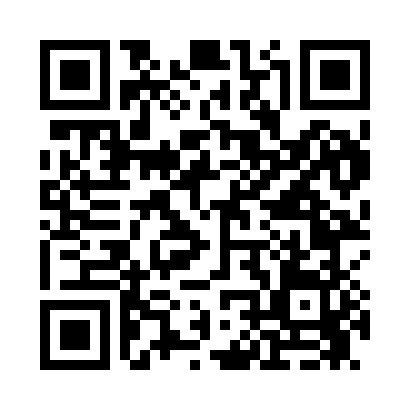 Prayer times for Arpin, Wisconsin, USAMon 1 Jul 2024 - Wed 31 Jul 2024High Latitude Method: Angle Based RulePrayer Calculation Method: Islamic Society of North AmericaAsar Calculation Method: ShafiPrayer times provided by https://www.salahtimes.comDateDayFajrSunriseDhuhrAsrMaghribIsha1Mon3:265:191:045:128:4910:422Tue3:275:201:045:128:4810:413Wed3:285:211:055:128:4810:404Thu3:295:211:055:128:4810:405Fri3:305:221:055:128:4810:396Sat3:315:231:055:128:4710:387Sun3:325:231:055:128:4710:378Mon3:345:241:055:128:4610:379Tue3:355:251:065:128:4610:3610Wed3:365:261:065:128:4510:3511Thu3:375:271:065:128:4510:3412Fri3:395:271:065:128:4410:3313Sat3:405:281:065:128:4310:3114Sun3:415:291:065:128:4310:3015Mon3:435:301:065:128:4210:2916Tue3:445:311:065:128:4110:2817Wed3:465:321:065:118:4010:2618Thu3:475:331:065:118:4010:2519Fri3:495:341:075:118:3910:2420Sat3:505:351:075:118:3810:2221Sun3:525:361:075:108:3710:2122Mon3:535:371:075:108:3610:1923Tue3:555:381:075:108:3510:1824Wed3:565:391:075:108:3410:1625Thu3:585:401:075:098:3310:1526Fri4:005:411:075:098:3210:1327Sat4:015:421:075:098:3110:1128Sun4:035:431:075:088:3010:1029Mon4:055:441:075:088:2810:0830Tue4:065:451:075:078:2710:0631Wed4:085:461:075:078:2610:04